NOMINATED HOTELS FOR BSIRBOURNEMOUTH 2018ACCOMMODATION DATES ARE TUESDAY 13TH NOVEMBER X 3 NIGHTSBournemouth Highcliff Marriott 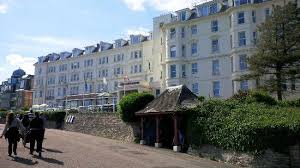 5 minutes’ walk to the Bournemouth International Conference CentreLeisure Club including indoor pool4 Star hotelRestaurant and bar160 bedrooms, some with sea viewHi speed internet (chargeable)Parking on site (chargeable)Rates: £170 BB for room for sole use per nightHILTON BOURNEMOUTH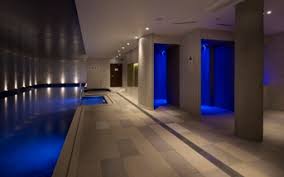 8 minute walk to the conference centre4 star hotelLEVEL8IGHT The Sky Bar with panoramic views over BournemouthModern British cuisine at Schpoons & Forx, led by restaurateur and TV personality Chef Matt Tebbutteforea spa and health club with indoor heated pool, treatments rooms, steam and saunaFree Wi FiSmall car park next door (chargeable)£175 BB for sole use per nightHAMPTON BY HILTON BOURNEMOUTH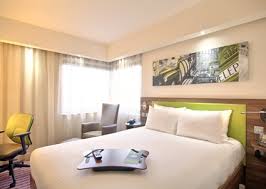 5 minutes’ walk to the Conference Centre Complimentary Wi FiGym/ Fitness Centre3 star rating but 4 star standardParking on site (chargeable)Rates: £130 BB for room for sole use per nightBEST WESTERN ROYALE HOTEL BOURNEMOUTH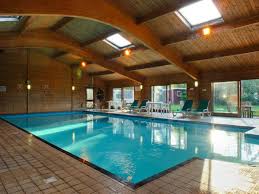 64 bedrooms in totalIndoor pool, sauna10 minute walk to the Conference CentreFree internetChargeable car parkingCheck in 1500 and check out 1100Single Bedded room £69 B&B per nightDouble bed for sole use £79 B&B per nightRestaurant and barRAMADA ENCORE BOURNEMOUTH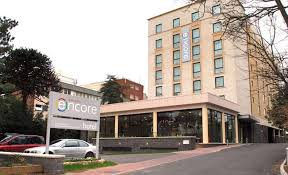 112 bedroomsFree internetChargeable parking15 minute walk to the conference centreCheck in 1500 and check out 1100Restaurant and barDouble for sole use £89 B&B per nightORCHID HOTEL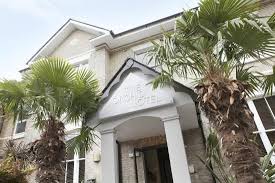 Recently refurbished hotel32 bedrooms10 minutes walk to the conference centreFree WiFiChargeable car parkingRestaurant and barDouble for sole use £100 B&B per nightTHE CUMBERLAND HOTEL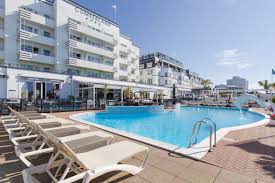 4 star hotel with 107 bedrooms15 minute walk to the conference centreFree WiFiFree parkingShared leisure facilities including indoor poolArt Deco styleRestaurant and barDouble for sole use £95 BB per nightTHE GREEN HOUSE HOTEL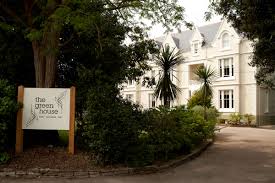 One of the worlds top Eco hotels32 bedrooms10 minute walk from the Conference Centre£108 for a double for sole use per nightParking chargeableFree WiFiPARK CENTRAL HOTEL				SOLD OUT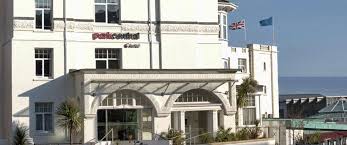 Free Wi FiCrab & Fish restaurantPark Central Hotel has limited car parking spaces which are located for patrons on the 3rd floor of the B.I.C car park, just a minute’s walk from the hotel entrance. Car parking is chargeable at £11.00 per day and must be reserved prior to arrival.6 standard rooms at £85 BB for sole use per night4 executive rooms at £115 BB for sole use per nightPlease email me   jules@venuefinder.net with your choice of hotel, number of rooms, arrival date and number of nights and I will make a booking for you!Many thanksJules NatlacenDiscovery ConferencesBarbonLA6 2LLTel 015242 76141Mobile 07966 336789